November2018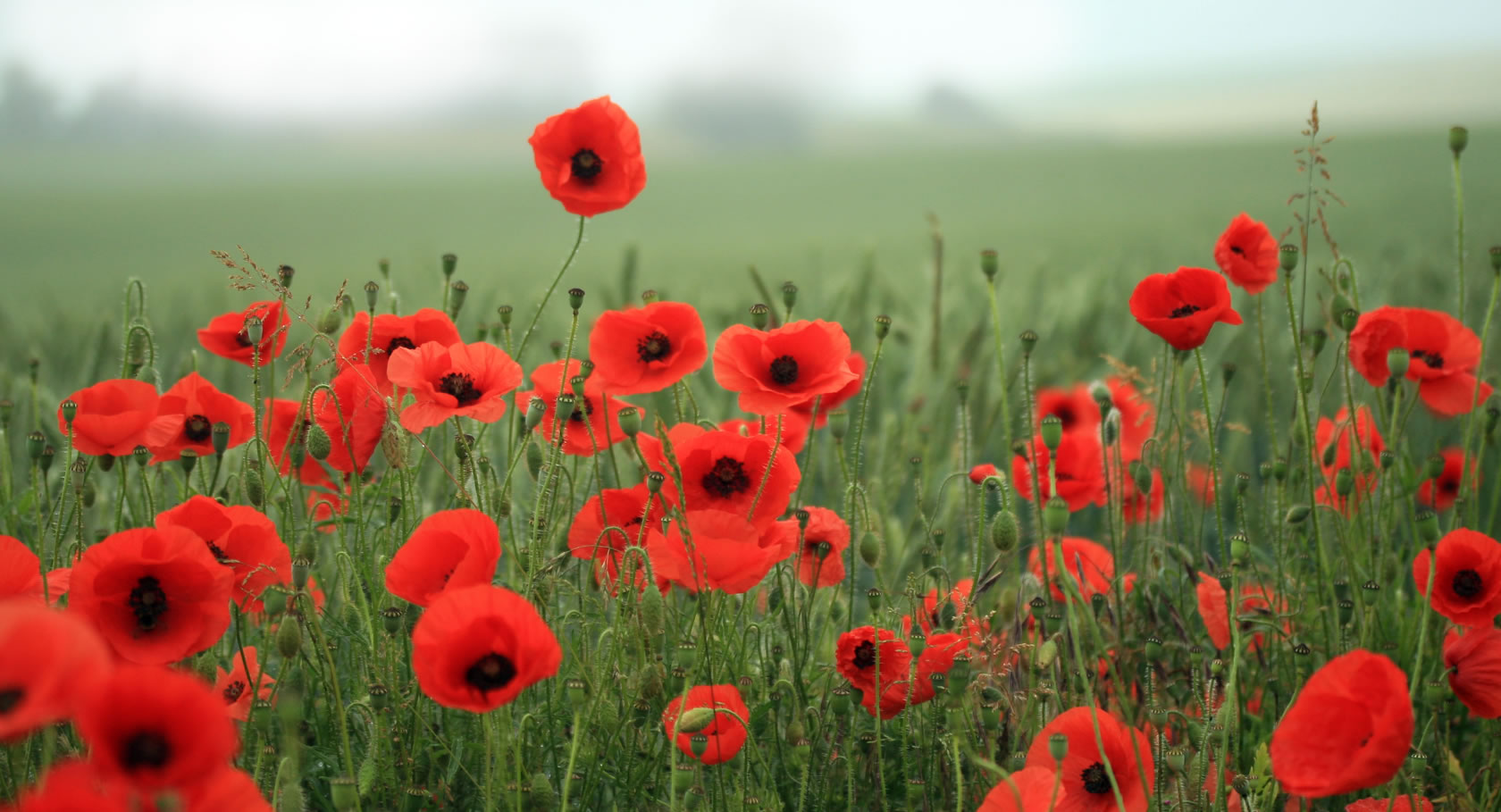 SundayMondayTuesdayWednesdayThursdayFridaySaturday123L.OTG45678910Picture Retakes11121314151617No SchoolDistrict Learning DayNo School For StudentsTurkey Bingo & Roc Your Mocs! Report Cards Go Home! 18192021222324No School PT InterviewsNo School for Students252627282930Grade 5 Field Trip (half of them)Grade 5 Field Trip (other half) 